GROUPE TECHNIQUE STRATEGIE URBAINE ET HABITAT – 25/06/2019 à 14h00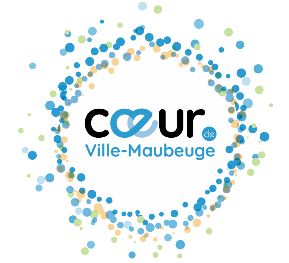 Méthodologie - FINALISATION DU DIAGNOSTIC ET DE LA STRATEGIE D’ORTAXE 1 RENOUER AVEC L’ATTRACTIVITE RESIDENTIELLE POUR L’ACCUEIL DE NOUVELLES POPULATIONS REEQUILIBRANT SOCIALEMENT LE CENTRE-VILLEDIAGNOSTIC : Ce que l’on a / va avoir: Données de l’observatoire habitat / social Etude NPNRU diversification offreEtude NPNRU Parc PrivéDispositif VOCEtude logements vacantsGisements à vocation logements…Ce qu’il reste à formaliser : Analyse morphologique du centre-ville (type de parcelles, organisation spatiale, …)Etude marchés fonciers et immobiliers (neuf, ancien, individuel, collectif, …)Etude qualification du gisement (contrats d’axes, stratégie d’intensification urbaine, …)Etude choix résidentielsEtude logements indignes (localisation...)Etude qualité des logements LurçatEtude usage des rez-de-chaussée et accessibilité aux étagesOBJECTIFS :Corriger et équilibrer le marché localRequalifier et densifier le parc résidentielRepositionner l’offre en logementsMonter en gamme dans le neuf et dans l’ancien (nouveaux rapports à l’eau et au végétal)Capter un public cible adapté au patrimoine de Centre-VilleIdentifier les enjeux, périmètres et outils à mobiliser…OUTILS : VOC / POPAC Actions incitatives ou coercitives à mettre en œuvre par secteurs à enjeux (Plan de ravalement obligatoire ?  (OPAH-RU ? / OPAH CD ?...) (niveau de définition de l’étude souhaité à préciser par la ville et la CAMVS en complémentarité / approfondissement étude SOLIHA)AXE 2 MAINTENIR ET STIMULER LE DEVELOPPEMENT ARTISANAL ET COMMERCIAL PAR UNE OFFRE IMMOBILIERE ADAPTEE, DES ACTIONS ET DES ANIMATIONS CIBLEESCf. groupe technique commerceAXE 3 REAFFIRMER UN ART DE VIVRE EN VILLE ET OFFRIR UN CADRE DE VIE QUALITATIF PAR LA VALORISATION DES ESPACES ET EQUIPEMENTS PUBLICSDIAGNOSTIC : Ce que l’on a / va avoir: Travaux étudiants école d’architecture et de paysage de Lille (ENSAPL)Bilan d’image NPNRUEtude de programmation des équipements (Ville) : localisation, statut, fréquentation, représentationEtude Paysage (PLUi CAMVS)…Ce qu’il reste à formaliser : Etude animation du cœur de ville (festivités, associations, concurrence, …)Etude de fréquentation du cœur de ville Liens / boucles / parcours entre équipements / évènements / espaces publics…OBJECTIFS :Garantir les conditions de l’épanouissement individuel et collectif Requalifier massivement les équipements et espaces publics …OUTILS : Stratégie de (re)localisation des équipementsStratégie d’animation du cœur de ville…AXE 4 VALORISER LES PATRIMOINES URBAINS, ARCHITECTURAUX, PAYSAGERS, CULTURELS OU IMMATERIELS ET STIMULER LA CREATION ET LA DIFFUSION CULTURELLE ET ARTISTIQUEDIAGNOSTIC : Ce que l’on a / va avoir: Localisation bâti MériméeEtude Patrimoine (PLUi CAMVS)Etude de potentialité « Beauregard »Programmation du Manège Etude Clément / ThomasEtude Bisman…Ce qu’il reste à formaliser : Etude préalable SPR ?Dossier de préfiguration VAHEtude programmation équipements culturels (ville)…OBJECTIFS :Amplifier et coordonner l’action des acteurs de la culture et du patrimoine …OUTILS : Cahier de prescriptions urbaines, architecturales et paysagère (guide PRO / préfiguration PSVP du SPR)Labellisation Ville / Pays d’Art et d’HistoireSPRAXE 5 ASSURER LA RECONVERSION DU BOULEVARD PASTEUR ET REQUALIFIER LES ENTREES DE VILLEDIAGNOSTIC : Ce que l’on a / va avoir: Etude RempartsTravaux FAU+…Ce qu’il reste à formaliser : Actualisation étude rempartsTravail sur la rue Jean JaurèsSynthèse enjeux urbains travaux FAU+Entrée de ville Pierre Forest…OBJECTIFS :A compléter…OUTILS : CCTP « étude pré-opérationnelle EPF »Stratégie d’intervention « entrées de ville »…AXE 6 DEVENIR « SMART » GRACE AU NUMERIQUE MAIS AUSSI GRÂCE AUX PARTENARIATS D’INNOVATIONDIAGNOSTIC : Ce que l’on a / va avoir: Politique ville numérique (dossier candidature SMART-CITY)Réseau de chaleurCarte fidélité Maubeuge Shopping…Ce qu’il reste à formaliser : …OBJECTIFS :A compléter…OUTILS : Application mobile mairieCommunication animation cœur de ville…AXE 7 CONFORTER LA VOCATION TOURISTIQUE EN TIRANT NOTAMMENT PARTI DE LA FREQUENTATION DU ZOODIAGNOSTIC : Ce que l’on a / va avoir: Observatoire tourismeContrat de revitalisation touristique…Ce qu’il reste à formaliser : Etude points d’intérêts potentiels (maison de l’éclusier, chambre noire, halte nautique, …)Parcours et points de vue sur la ville (belvédères, …)OBJECTIFS :Retenir le visiteur et l’inciter à passer plus de temps à  Maubeuge…OUTILS : A compléter…- STRATEGIE D’ORT –Masterplan et plan d’actionsDéclinaison possible en fiches actions thématiques, par projets ou par sous-secteurs